      РОЗПОРЯДЖЕННЯПро покладення функцій і повноваженьначальника районної військової адміністраціїВідповідно до статті 39 Закону України «Про місцеві державні адміністрації», Закону України «Про правовий режим воєнного стану», у зв’язку з щорічною основною відпусткою начальника районної військової адміністрації з 27 травня по 09 червня 2024 року включно функції і повноваження начальника районної військової адміністрації покладаю на Шкоду Сергія Івановича, першого заступника голови районної державної адміністрації. Начальник 								        Анатолій КОСТИКВікторія Вінничук 728 161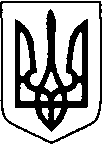 ЛУЦЬКА РАЙОННА ДЕРЖАВНА АДМІНІСТРАЦІЯВОЛИНСЬКОЇ ОБЛАСТІЛУЦЬКА РАЙОННА ВІЙСЬКОВА АДМІНІСТРАЦІЯВОЛИНСЬКОЇ ОБЛАСТІ     17 травня 2024 рокум. Луцьк  № 75